Cleveland Jock Accuses CBS Radio of CensorshipIn January CBS Cleveland (92.3 The Fan) host Kevin Kiley got himself in hot water for saying there's "no place for a woman in professional sports, in football, coaching men," after the Buffalo Bills hired Kathryn Smith as an assistant coach. Kiley is now saying he's quitting - at the end of the month - because CBS Radio sent him a letter threatening his job if he didn't tone down his rhetoric.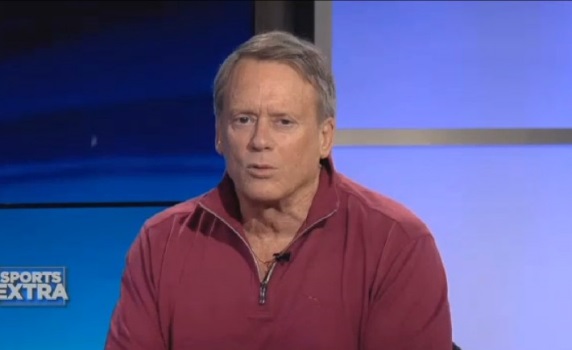 RadioInk 2.12.16http://radioink.com/2016/02/12/cleveland-jock-quits-accuses-cbs-radio-of-censorship/?utm_source=ActiveCampaign&utm_medium=email&utm_content=Beasley+Revenue+Down++Charlotte%2C+Vegas+Markets+The+Reason&utm_campaign=Entercom+Has+Big+Q4+Mon+2-16-16